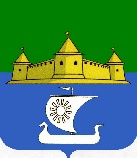 МУНИЦИПАЛЬНОЕ ОБРАЗОВАНИЕ«МОРОЗОВСКОЕ ГОРОДСКОЕ ПОСЕЛЕНИЕ ВСЕВОЛОЖСКОГО МУНИЦИПАЛЬНОГО РАЙОНА ЛЕНИНГРАДСКОЙ ОБЛАСТИ»СОВЕТ ДЕПУТАТОВР Е Ш Е Н И Еот «02» февраля 2023 года № 5  Заслушав отчет главы муниципального образования «Морозовское городское поселение Всеволожского муниципального района Ленинградской области» за 2022 год, руководствуясь пунктом 5.1 статьи 36 Федерального закона от 06.10.2003 г. № 131-ФЗ «Об общих принципах организации местного самоуправления в Российской Федерации» и уставом муниципального образования «Морозовское городское поселение Всеволожского муниципального района Ленинградской области», совет депутатов муниципального образования принялРЕШЕНИЕ:Признать деятельность главы муниципального образования «Морозовское городское поселение Всеволожского муниципального района Ленинградской области» за 2022 год удовлетворительной.Опубликовать отчет главы муниципального образования «Морозовское городское поселение Всеволожского муниципального района Ленинградской области» о результатах деятельности за 2022 год в газете «Морозовская муниципальная газета» (приложение) и разместить на официальном сайте муниципального образования в сети «Интернет». Настоящее решение вступает в силу с момента принятия. 4. Контроль за исполнением настоящего решения оставляю за собой.Глава муниципального образования                                                                                  С.А. ПирютковОтчет главы муниципального образования «Морозовское городское поселение Всеволожского муниципального района Ленинградской области» за 2022 годВ соответствии со статьей 36 Федерального закона от 06.10.2003 № 131-ФЗ «Об общих принципах организации местного самоуправления в Российской Федерации», Уставом муниципального образования «Морозовское городское поселение Всеволожского муниципального района Ленинградской области», представляю отчет о результатах деятельности в 2022 году. Глава муниципального образования представляет муниципальное образование в отношениях с органами местного самоуправления других муниципальных образований, органами государственной власти, гражданами и организациями, действует от имени муниципального образования.Совет депутатов муниципального образования «Морозовское городское поселение Всеволожского муниципального района Ленинградской области» (далее - совет депутатов) является постоянно действующим представительным органом местного самоуправления.В 2022 году деятельность совета депутатов осуществлялась в соответствии с планом работы и поставленными задачами.Основной деятельностью совета депутатов является исполнение полномочий в соответствии с Федеральным законом № 131-ФЗ «Об общих принципах организации местного самоуправления в Российской Федерации», Уставом муниципального образования «Морозовское городское поселение Всеволожского муниципального района Ленинградской области», федеральными и областными правовыми актами, в том числе: утверждение, корректировка бюджета муниципального образования; обеспечение бесперебойной работы учреждений культуры; благоустройство территорий, развитие инфраструктуры, обеспечение жизнедеятельности поселения; взаимодействие с предприятиями и организациями всех форм собственности с целью укрепления и развития экономики муниципального образования. Результаты обсуждения по тому или иному вопросу принимаются на заседаниях совета депутатов и утверждаются соответствующими решениями.В начале доклада представлю в цифрах итоги работы.В состав действующего депутатского корпуса пятого созыва входит 15 депутатов, представляющих интересы населения муниципального образования. Депутаты осуществляют свою деятельность на безвозмездной основе. В целях обеспечения правового, организационного, документационного, аналитического, информационного и материально-технического обеспечения деятельности совета депутатов муниципального образования «Морозовское городское поселение Всеволожского муниципального района Ленинградской области» при представительном органе местного самоуправления был создан аппарат совета депутатов. Сформированы и работают 4 постоянно действующих депутатских комиссий:1) по бюджету, налогам, инвестициям, экономическому развитию, торговле, бытовому обслуживанию, общественному питанию и предпринимательству;2) по промышленности, архитектуре, строительству, жилищно-коммунальному хозяйству, транспорту, связи, экологии и использованию земель;3) по законности и правопорядку, гласности и вопросам местного самоуправления;4) по культуре, спорту, образованию, здравоохранению и молодежной политике. Каждая комиссия в отчетный период формировала предложения для внесения в проект местного бюджета на очередной финансовый год, предложения для включения в муниципальные программы актуальных первоочередных мероприятий для их реализации. Все предложения депутатов реализовывались совместно со структурными подразделениями администрации муниципального образования «Морозовское городское поселение Всеволожского муниципального района Ленинградской области».Все нормативные правовые акты, проекты которых выносились на рассмотрение депутатского корпуса, предварительно проходили антикоррупционную экспертизу и, далее, выносились на заседания постоянных комиссий совета депутатов для обсуждения. В 2022 году проведено 20 заседаний постоянных комиссий совета депутатов. Субъектами правотворческой инициативы являлась администрация муниципального образования «Морозовское городское поселение Всеволожского муниципального района Ленинградской области», глава муниципального образования, председатели постоянных комиссий совета депутатов, Всеволожский городской прокурор. В этой связи стоит отметить, что в 2022 году был проведен конкурс на замещение должности главы администрации муниципального образования, по итогам которого срочный контракт на 2 года был заключен с главой администрации Панфиловым Романом Сергеевичем.  В 2022 году было проведено 13 заседаний совета депутатов муниципального образования, из них 4 внеочередных. По итогам работы совета депутатов и главы муниципального образования в 2022 году было принято 78 решений, из них 39 нормативного характера; 69 распоряжений и 11 постановлений главы муниципального образования. Все проекты решений, а также принятые нормативные правовые акты направляются во Всеволожскую городскую прокуратуру в целях обеспечения проведения проверки соответствия проектов нормативных правовых актов федеральному законодательству и проведения антикоррупционной экспертизы нормативных правовых актов.За отчетный период в адрес совета депутатов поступили 3 представления и 3 протеста Всеволожской городской прокуратуры, которые были рассмотрены на заседаниях совета депутатов и признаны обоснованными, во исполнение требований мер прокурорского реагирования были приняты соответствующие решения. В соответствии с действующим законодательством, принятые муниципальные нормативные правовые акты своевременно направлялись в уполномоченную организацию - государственное казенное учреждение Ленинградской области «Государственный экспертный институт регионального законодательства», для включения в регистр муниципальных нормативных правовых актов Ленинградской области.Все муниципальные правовые акты, проекты муниципальных правовых актов, информация о событиях размещались на официальном сайте муниципального образования. Принятые нормативные правовые акты своевременно публиковались в официальных печатных изданиях муниципального образования, в целях обеспечения повышения открытости работы муниципальной власти. Стоит отметить, что в отчетном году администрацией муниципального образования по поручению совета депутатов была учреждена и зарегистрирована муниципальная газета «Морозовская муниципальная газета», которая решением совета депутатов муниципального образования от 01.04.2022 г. № 22 была определена в качестве источника официального опубликования нормативных правовых и правовых актов органов местного самоуправления   муниципального образования «Морозовское городское поселение Всеволожского муниципального района Ленинградской области», иной официальной информации. За 2022 год было выпущено 28 основных выпуска газеты, в которых освещались мероприятия, организованные в рамках исполнения муниципальных программ, информация о жителях муниципального образования, а также актуальная информация государственных и правоохранительных органов.Благодаря конструктивной работе депутатского корпуса своевременно был принято решение об утверждении бюджета на 2023 год и плановый период 2024-2025 г.г.Местный бюджет на 2023 год был сформирован согласно результатам публичных слушаний. Также бюджетная политика муниципалитета строилась с учетом потребностей граждан.Особо стоит отметить нормотворческую деятельность по приведению Устава муниципального образования «Морозовское городское поселение Всеволожского муниципального района Ленинградской области» в соответствие с динамично развивающимся законодательством РФ. Проект Устава решением совета депутатов был вынесен на публичные слушания, а в ноябре 2022 года единогласно принят советом депутатов, решение совета депутатов № 72 от 28.11.2022 г. и направлен на государственную регистрацию. Немаловажным направлением в работе совета депутатов является заслушивание отчетов и информаций органов и должностных лиц местного самоуправления по исполнению вопросов местного значения и своих полномочий, а также руководителей муниципальных предприятий и учреждений, федеральных структур, находящихся на территории муниципального образования.Одной из форм непосредственного участия населения в решении вопросов местного значения являются публичные слушания. В 2022 году были проведены публичные слушания в очном формате по обсуждению следующих проектов: - по проекту: «68/20/302140-ППО. Раздел 2. Проект полосы отвода» (далее-Проект) по объекту: Расходы на мероприятия по повышению уровня обустройства автомобильных дорог федерального значения. Комплексное обустройство участка автомобильной дороги общего пользования федерального значения А-181 «Скандинавия» Санкт-Петербург – Выборг – граница с Финляндской Республикой, «Магистральная» на км 93+000 - км 120+000, Ленинградская область, с выполнением работ по подготовке документации по планировке территории.» с увязкой к проектной документации по объекту: Капитальный ремонт участка автомобильной дороги общего пользования федерального значения А-181 «Скандинавия» Санкт-Петербург – Выборг – граница с Финляндской Республикой, «Магистральная» на км 94+700 - км 122+300, Ленинградская область» (категория дороги – II, ширина земляного полотна – 21.33 м., ширина проезжей части – 2 х 7.0 м., число полос движения – 4, ширина полосы движения – 3.50 м., разделительная полоса – 2.33 м., ширина обочин – 2.50 м, в том числе укрепленной полосы обочины– 0.50 м., тип дорожной одежды – капитальный, вид покрытия – асфальтобетон);- по обсуждению проекта Устава муниципального образования «Морозовское городское поселение Всеволожского муниципального района Ленинградской области»;- по проекту решения о бюджете муниципального образования «Морозовское городское поселение Всеволожского муниципального района Ленинградской области» на 2023 год и на плановый период 2024 и 2025 годов.В течение отчетного периода депутаты участвовали в работе комиссий, созданных при администрации муниципального образования, в заседаниях «Муниципальной школы», инициировали проведение социально значимых мероприятий, в которых лично принимали участие и привлекали жителей своего избирательного округа.В 2022 году лица, внесшие значительный вклад в экономическую, научную, социальную, общественно-политическую, культурную сферу награждены Почетными грамотами и Благодарностями главы муниципального образования.В отчетном периоде глава муниципального образования «Морозовское городское поселение Всеволожского муниципального района Ленинградской области» совмещал руководство советом депутатов, нормотворческую деятельность, с исполнением представительских функций: участвовал в официальных встречах, заседаниях Правительства и Законодательного собрания Ленинградской области, профильных комитетов района и области, на которых обсуждались планы и актуальные для муниципалитета вопросы. По итогу всех мероприятий достигнуты новые договоренности о совершенствование социальной инфраструктуры и благоустройства муниципального образования. Благоустройство муниципального образования, ремонт дорог и социальных объектов, создание современных зон отдыха, общественных пространств, строительство социально-значимых объектов, поддержка льготных категорий граждан - итоги проводимой органами местного самоуправления финансовой политики. Этим вопросам депутатский корпус уделяет особое внимание.Планы на 2023 годЭто дальнейшее совершенствование нормативной правовой базы в виду вступления в силу новых федеральных и областных законов, изменения норм действующих. Задача представительного органа оперативно и взвешено принимать решения по созданию необходимых условий для комфортной жизни населения. Для достижения стоящих перед нами задач по формированию обширной социальной инфраструктуры, развития и благоустройства муниципального образования, в которых так нуждается наше поселение, совет депутатов продолжит активно взаимодействовать с Правительством и Законодательным собранием Ленинградской области, органами местного самоуправления Всеволожского муниципального района. Органы местного самоуправления муниципального образования «Морозовское городское поселение Всеволожского муниципального района Ленинградской области» должны продолжить и обеспечить слаженную работу по каждому социально значимому для жителей муниципального образования вопросу и обеспечивать своевременное и качественное предоставление муниципальных услуг. О результатах деятельности Главы муниципального образования «Морозовское городское поселение Всеволожского муниципального района Ленинградской области» за 2022 год Приложение № 1 к решению совета депутатов муниципального образования «Морозовское городское поселение Всеволожского Муниципального района Ленинградской области»от 02.02.2023 года № 5